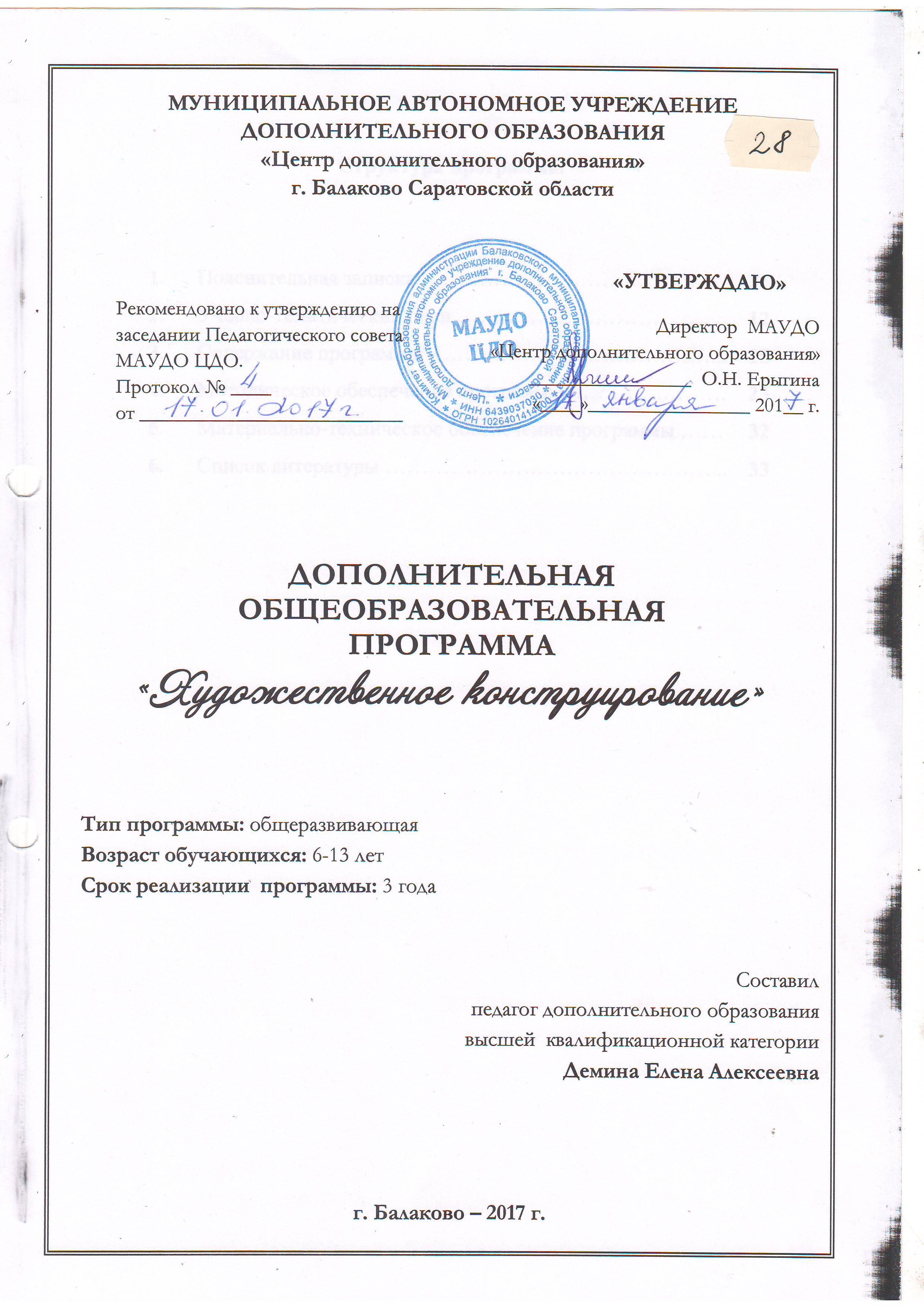 Структура программы1. ПОЯСНИТЕЛЬНАЯ ЗАПИСКАДополнительная общеобразовательная программа «Художественное конструирование» относится к общеразвивающим программам, имеет художественную направленность, разработана для детей и подростков 6-13 лет, срок реализации 3 года. Программа направлена на развитие художественных способностей и склонностей детей и подростков к различным видам прикладного творчества, художественно-эстетического вкуса, формирование нравственных качеств личности.Художественное конструирование (дизайн) стало активно развиваться с начала 30-х годов. На Западе появилась новая профессия – дизайнер, в задачу которого входила разработка изделий новых конструкций, изделий более качественных, удобных, красивых и более дешёвых по сравнению с такими же изделиями, выпускаемыми другими фирмами. Художественное конструирование – это процесс рационального проектирования изделий с учётом законов гармонии и красоты.При составлении дополнительной общеобразовательной программы были использованы следующие источники:Горский В.А. Программа для внешкольных учреждений и образовательных школ: Техническое творчество учащихся. –  Москва, «Просвещение», 2008 г.;Паславский А.С. Природа, фантазия, творчество, СПб.: Детство-пресс, 2006 г.Молотобарова О.С. Кружок изготовления игрушек-сувениров, Москва, Просвещение, 2000 г.Примерная основная образовательная программа образовательного учреждения. Начальная школа./Под ред. Е.С.Егоровой. – М.: ЭКСМО, 2011.Актуальность программы. Развитие детского творчества является важнейшей актуальной проблемой современной педагогики и ставит перед системой образования главную задачу – воспитание у растущего поколения творческого восприятия окружающей среды, а также активности и самостоятельности мышления, которые способствуют достижению положительных перемен в обществе и государстве. Жизнь в современном информационном обществе сопровождается быстрым устареванием и обновлением знания, быстрым увеличением его объемов, что требует от сегодняшних детей и подростков, завтрашних взрослых членов общества такие качества как: пытливость, смекалку, воображение и фантазию, инициативу, изобретательность, предприимчивость, способность быстро и правильно принимать решения, т. е. те качества, которые наиболее ярко отражаются в детском творчестве. Создание творческой личности является одной из важнейших задач педагогической теории и практики на данный момент времени.  В соответствии с Федеральным государственным стандартом дошкольного и основного общего образования одной из задач образовательной области «Художественно-эстетическое развитие» является развитие творческих способностей и творческого потенциала каждого ребенка как субъекта отношений с самим собой, другими детьми, взрослыми и миром. Федеральный государственный стандарт нацелен на главный результат – социализацию ребёнка, потребность в творчестве, развитие любознательности, мотивацию в достижении успеха.Новизна программы заключается в приобщении обучающихся к интеллектуально-оценочной и проектно-практической деятельности в области дизайна, получении практических знаний, умений, навыков в области художественного конструирования, развитии художественного вкуса; способности находить адекватные средства для выражения создаваемого образа, формирования творческого потенциала личности, воспитания таких качеств, как терпение, внимание, чувство долга, ответственность, умение творчески работать в коллективе, проявления взаимопомощи, стремления к достижению конечной цели, т.е. в развитии универсальных учебных действий обучающихся в условиях образовательного процесса учреждения дополнительного образования.Педагогическая целесообразность. Основное содержание дополнительной образовательной программы составляет знакомство с художественными промыслами России через практическое освоение обучающимися технологии изготовления мягкой игрушки, традиционных русских кукол, вышивки лентами, работа с бисером, конструирование, моделирование и изготовление одежды для кукол. Все эти области декоративного творчества хранят  ценнейшие традиции народного искусства. В творениях сберегается связь времён, преемственность культуры. Таким образом, занятия по программе  расширяют кругозор детей, приобщают их к отечественной культуре, содействуют их творческому развитию, способствуют социализации,  нравственно-эстетическому воспитанию обучающихся,  их профессиональному самоопределению.   Целью программы «Художественное конструирование» является получение обучающимися теоретических знаний и приобретение практических навыков в области художественного конструирования, формирование элементов дизайнерского мышления в процессе решения художественно-конструкторских задач.Задачи программы:Образовательные:познакомить детей с народным творчеством;познакомить с основными техническими приёмами изготовления мягкой игрушки, конструирования одежды;познакомить с историей русского костюма;обучить приемам работы с различными материалами и инструментами. Развивающие:развивать способности к проектированию и конструированию, использованию нестандартных форм, методов, способов решения конструкторских задач;способствовать развитию эстетического вкуса;развивать художественные способности и творчекий потенциал детей и подростков;развивать у обучающихся культуру труда, навыки самообразования, проектной деятельности.Воспитательные:воспитывать  у обучающихся  доброе отношение к окружающей природе, чувство доброжелательности, толерантности, взаимоуважения;воспитывать  у обучающихся чувство патриотизма, трудолюбия;адаптация обучающихся к современной действительности; формирование культуры здорового образа жизни.Отличительными особенностями образовательной программы «Художественное конструирование» являются   решение поставленных задач в приобретении навыков и умений при работе с различными материалами с целью создания художественно-конструкторских изделий, овладение творческим подходом к решению поставленных задач, знание способов создания эстетически грамотной вещи и гармонической среды, умение организовывать труд, умение работать с различными источниками информации.Программа предполагает постепенное углубление и расширение знаний обучающихся в области художественного конструирования, нарастание объёма и сложности выполняемых задач, осуществление разнообразных форм взаимодействия программного материала с личным опытом ребёнка, окружающей жизнью. Программой предусмотрено  знакомство обучающихся с основами нескольких видов декоративно-прикладного творчества. Широкое применение в образовательном процессе проектной технологии.Развитие у учащихся УУД (познавательных, коммуникативных, регулятивных, личностных).Возраст обучающихся, участвующих в реализации программы от 6 до 13 лет. Наполняемость в группах составляет: первый и второй  года обучения –12 человек,  третий год обучения – 10 человек. Уменьшение числа обучающихся в группах  третьего года обучения объясняется увеличением объёма и сложности изучаемого материала.Срок реализации программы: программа рассчитана на три года обучения. 1-ый и 2-ой года обучения – по 144 часа в год, 3-ий год обучения –  216 часов в год. На полное освоение программы требуется 504 часа, включая индивидуальные консультации, тренинги, посещение экскурсий.Формы и режим занятий: занятия проводятся в групповой форме. Для обучающихся 1-го и 2-го годов обучения занятия проводятся 2 раза в неделю по 2  часа, 3-го года обучения – 2 раза в неделю по 3 часа. Продолжительность занятия 45 минут. Перерывы между занятиями составляют 10 минут.Программа предусматривает также индивидуально – консультативную форму проведения занятий.Предметные результаты освоения программы:В результате освоения программы 1-го года обучения, обучающиеся  будутЗнать:	виды материалов и их свойства: (структура, фактура, прочность, водопроницаемость, окрашиваемость, пластичность);элементарную технологию обработки материалов;основные и дополнительные цвета;хроматические и ахроматические цвета;цветовой круг. Нюансное и контрастное сочетание цветов;холодные и тёплые цвета;форма. Плоская и объёмная. Простая и сложная;свойства формы;правила раскроя ткани;правила раскроя меха;правила техники безопасностиУметь:изготавливать изделия из разных материалов, уметь их сочетать;	гармонично и контрастно сочетать цвета;обращаться с инструментами и обрабатывать материал;конструировать под диктовку педагога;конструировать по аналогии;выполнять швы: («вперёд иголку», «назад иголку», «петельный», «потайной», «обмёточный», «стебельчатый», «тамбурный» );графически изображать игрушку или её детали в альбоме;выполнять выкройки – лекала;усвоить различные приёмы пошива плоских и объёмных игрушек из лоскутов ткани и меха;работать с проволочным каркасом;усвоить различные способы оформления изделий.В результате освоения программы  2-го года обучения, обучающиеся будутЗнать:принципы построения композиции, пропорциональность различных форм в композиции;		иметь представление о конструкции, форме, объёме, чувстве материала,   способах декоративного решения задания;цвет как средство выразительности в художественном конструировании;единство цвета и формы;характеристики гармоничной формы;характеристики геометрической формы;приёмы конструирования, моделирования моделей одежды для кукол;традиционные способы изготовления народных кукол.Уметь:выразить свою идею, мысль с помощью эскиза, рисунка, проекта;анализировать трудовые задания, планировать и применять знания на практике;конструировать по условию;конструировать по собственному замыслу;правильно использовать чертёжные инструменты, добиваться точности выполнения чертежа;разработать проект и практически выполнить изделие (нарисовать эскиз, подобрать материал, разработать конструкцию и чертёж модели, выполнить выкройки – лекала, раскроить материал, изготовить и оформить свою работу).В результате освоения программы  3-го года обучения, обучающиеся будутЗнать:средства гармонизации: пропорции и пропорциональность, масштаб и масштабность, симметрия и асимметрия, контраст и нюанс;основные понятия технической эстетики и эргономики;психологическое воздействие цвета на человека;закономерность эстетики внешнего вида – композицию костюма;функциональные и эстетические свойства интерьеров, назначение интерьера, принципы и правила оформления интерьера;особенности проектирования и расстановки мебели в разных комнатах. Уметь: видеть будущую конструкцию и изобразить (чертёж) для прочтения другими обучающимися;конструировать по письменным или графическим описаниям изделия, включающим общие технические требования к готовому изделию;изготовить макеты интерьеров с мебелью;владеть технологическими приёмами выполнения творческих заданий любой сложности;организовать свой труд.Реализация данной программы позволит обучающимся достичь следующих уровней воспитательных результатов:  Первый уровень результатов: приобретение обучающимися  социальных знаний (об общественных нормах, об устройстве общества, о социально одобряемых и неодобряемых формах поведения в обществе и т.п.), понимания социальной реальности и повседневной жизни. Для достижения данного уровня результатов особое значение имеет взаимодействие обучающегося со своим педагогом  как значимыми для него носителями социального знания и повседневного опыта.  Второй  уровень результатов:  формирование позитивных отношений обучающихся к базовым ценностям общества (человек, семья, Отечество, природа, мир, знания, труд, культура), ценностного отношения к социальной реальности в целом. Для достижения данного уровня результатов особое значение имеет равноправное взаимодействие учащегося  с другими детьми на уровне объединения, то есть в защищенной, дружественной ему социальной среде. Именно в такой близкой социальной среде ребенок получает (или не получает) первое практическое подтверждение приобретенных социальных знаний, начинает их ценить (или отвергает).Личностные универсальные учебные действия:Обучающийся научится:проявлять интерес  к знаниям в области художественного конструирования;выражать свое отношение к окружающему миру через декоративно- прикладное творчество;давать мотивированную оценку результатам своей деятельности. Регулятивные универсальные учебные действия Обучающийся научится:ставить цель и планировать свои действия;учитывать выделенные педагогом  ориентиры действий;осуществлять пошаговый и итоговый контроль;адекватно воспринимать оценку педагога;различать способ и результат действия;оценивать свои действия;вносить коррективы в действия на основе их оценки и учёта сделанных ошибок.Познавательные универсальные учебные действияОбучающийся научится:выделять познавательную цель;осуществлять поиск нужной информации для выполнения исследования с использованием  литературы в открытом информационном пространстве, в т.ч. контролируемом пространстве Интернет;выбирать и использовать различные виды  материалов для решения художественных задач  и представления их результатов; ориентироваться на разные способы решения познавательных задач;анализировать объекты, выделять главное;выбирать наиболее эффективный способ решения конструкторских задач;устанавливать аналогии;ставить вопросы, выдвигать гипотезы, высказывать суждения, делать умозаключения и выводы, аргументировать (защищать) свои идеи. Коммуникативные универсальные учебные действияОбучающийся научится:выражать свои мысли полно и точно;допускать существование различных точек зрения;учитывать различные точки зрения;формировать собственное мнение и позицию;договариваться, приходить к общему решению;соблюдать корректность в высказываниях;учитывать разные мнения и стремиться к координации разных позиций в    сотрудничестве, работать в группе.Формы подведения итогов реализации дополнительной образовательной программыДва раза в год во всех группах отслеживается личностный рост ребёнка по следующим параметрам:усвоение знаний по базовым темам программы; овладение умениями и навыками, предусмотренными программой;развитие технического кругозора и творческих способностей;формирование коммуникативных качеств, трудолюбия.Используются различные виды контроля: устный, практический, наблюдение. Наиболее распространенные формы контроля: тестирование, анкетирование,  опрос, контрольное занятие,  презентация проекта, выставка.Результаты освоения программы определяются по следующим трём уровням: высокий, средний, низкий.Критерии оценки выполненной работы (изделия):Оценивается идея;название работы;степень самостоятельности;качество исполнения;эстетический уровень.Оценочные формы детских работ:самооценка;оценка педагога;оценка обучающихся;отбор работы на выставку.участие в конкурсах и выставках.УЧЕБНО-ТЕМАТИЧЕСКИЙ ПЛАН.Первый год обученияВторой год обученияТретий год обученияСОДЕРЖАНИЕ ПРОГРАММЫПервый год обучения1. Вводное занятие.Знакомство с учебной мастерской. План работы, творческие задачи на учебный год. Правила поведения в мастерской. Инструктаж по технике безопасности.2. Понятие о творческой деятельности дизайнеров.Материалы и инструменты. Правила безопасности труда.Теория. Истоки дизайна. Художник – конструктор. Основное правило дизайна. Единство формы и содержания на современном этапе научно-технического прогресса. Рабочее место, материалы и инструменты, необходимые для работы. Правила безопасности труда.Практика. Выполнение различных фактур с использованием сетки, щётки, губки, кисти. Покраска фонов с использованием кистей, гуаши, темперы, акварели. Работа с бумагой, картоном, пластилином, тканью, шерстяной пряжей. Самостоятельное исследование свойств материалов. Составление дизайн - спецификации.Первоначальные графические знания и умения.Теория. Закрепление и расширение знаний о чертёжных инструментах и принадлежностях: линейке, угольнике, циркуле, карандаше. Их назначение и правила пользования. Знакомство с линиями чертежа: линия видимого контура, невидимого контура, сгиба, осевая, сплошная тонкая.Расширение понятий об осевой симметрии, симметричных фигурах и деталях плоской формы. Условное обозначение диаметра и радиуса. Деление окружности на 3, 4, 6, 8, 12 частей и чтение основных размеров. Ритм. Орнамент – узор с ритмичным чередованием отдельных элементов. Принципы построения узора (ритм, симметрия). Симметрия (равновесие элементов). Практика. Размётка с использованием линий чертежа и выполнение бумажных моделей (бабочки, стрелы, домика).Изготовление игольниц в виде 4, 6, 8, 12 – лепестковых цветков и циферблатов часов с применением циркуля (деление окружности). Художественное оформление поделок.Увеличение и уменьшение изображений плоских деталей по клеткам разной площади.Орнамент, состоящий из геометрических элементов в полосе, круге, квадрате.4. Первоначальные конструкторско-технологические понятия.Теория. Понятие о шаблонах, трафаретах. Способы и приёмы работы с ними.Способы перевода чертежей и выкроек на кальку, бумагу, картон, фанеру и другой материал.Первоначальные понятия о размётке. Способы размётки деталей на различных материалах. Способы изготовления выкроек и развёрток объектов простой формы.Практика. Изготовление шаблонов простых фигур – «геометрического конструктора» из картона, набора геометрических фигур, различных по форме, размерам и цвету, выполнение аппликации из симметричных деталей из цветной бумаги и ткани (используются геометрические и природные формы). Аппликация из асимметричных деталей. Картина из вырезанных листьев.Тематический рисунок.Теория.  Понятие о тематическом рисунке. Виды рисунков. Рисунок по памяти, по представлению с натуры. Материалы и технические приёмы.Практика. Рисование по памяти: объекты природы, персонажи любимых мультипликационных фильмов и книг. Рисование по представлению: город будущего, одежда будущего и тому подобное.Рисование с натуры: гипсовые геометрические фигуры, натюрморт из бытовых предметов, любимые игрушки и другие.Проведение конкурса.Цвет. Основные и дополнительные цвета. Хроматические и ахроматические цвета. Цветовой круг.Теория. Цвет как средство выразительности. Мозаика. Цветовой круг. Ахроматические цвета (белый, серый, чёрный). Хроматические цвета (красный, синий, зелёный, жёлтый и так далее). Тёплые цвета, холодные цвета. Гармоничность цветовых сочетаний. Цветовой тон и цветовые отношения (насыщенность, светлота, контраст, нюанс).Практика. Изготовление мозаичной аппликации из хроматических и ахроматических цветов; аппликация в тёплых тонах «Осенний букет», аппликация в холодных тонах «Снеговик». Составление коллажа из цветной ткани по принципу светового изменения определённого цвета (красного, синего).Технология выполнения ручных швов.Теория.  Инструменты и материалы, необходимые для работы. Правила техники безопасности.Практика. Выполнение швов «вперёд иголку», «назад иголку», «петельный», «обмёточный», «потайной», «подрубочный».Форма. Плоская и объёмная. Свойства формы. Простая и сложная. Свойства формы: угловатость, округлость, лёгкость, массивность, симметричность, пропорциональность, ритмичность. Форма геометрическая и гармоничная, их характеристики.Творческое использование графических элементов и цвета в декоративном оформлении изделия в зависимости от его назначения, формы и материала.Практика. Создание образа задуманного изделия (поиск его оригинальной формы) путём манипуляции геометрическими фигурами и другими плоскими деталями, вырезанными из цветной бумаги.Поиск оригинальной формы изделия путём манипуляции объёмными деталями (из готовых наборов), геометрическими телами и тарными коробочками. Выполнение подарков и сувениров с декоративным оформлением.Конструирование плоских комбинированных игрушек из картона, фанеры, ткани, драпа.Теория. История народной игрушки. Филимоновская, дымковская, каргопольская игрушка. Традиции расписной деревянной игрушки городецких мастеров. Знакомство с некоторыми видами народных игрушек, выполненных из дерева, глины, ткани. Общие принципы, роднящие народную и современную игрушку – простота форм, декоративность, праздничность, чувство материала.Практика. Эскиз игрушки. Чертёж. Выполнение выкроек-лекал. Запись технологии выполнения задания. Раскладка выкроек-лекал на материале, обрисовка карандашом или мелом, раскрой, вырезание или выпиливание лобзиком. Изготовление игрушек. Оформление. Анализ выполненных работ.Конструирование объёмных игрушек из бумаги, ткани, меха, драпа. Технология изготовления объёмных игрушек.Теория. Сочетаемость разных материалов в изделии, их декоративные и технологичные свойства. Средства для выражения художественного замысла (моделирование формы, выбор материала для отделки, ритм композиции и другие).Краткие сведения о современной анималистической игрушке. Правила раскроя меха.Практика. Выполнение эскиза изделия. Чертёж. Изготовление выкроек-лекал. Запись в альбоме технологии выполнения изделия. Раскрой. Заготовка и укрепление каркаса. Набивка деталей. Сборка изделия. Оформление. Анализ выполненных работ.Конструирование, моделирование и изготовление одежды для кукол. Дизайн одежды.Теория. Понятия «Ассортимент» одежды, «стиль», «силуэт». Профессия «модельера-конструктора», «дизайнера» одежды. Вид и назначение одежды. Эстетика внешнего вида. Фактура ткани. Структура ткани. Правила раскроя изделия. Практика. Снятие мерок. Построение чертежа выкройки-основы. Способы моделирования. Изготовление выкроек-лекал. Раскрой. Сшивание деталей. Сборка изделия. Окончательная обработка. Оформление изделия.Природная мастерская. Выполнение изделий из природного материала. Изготовление рамок для декоративного панно.Теория. Природный мир – источник выразительных средств, идей. Беседа о красоте и богатстве природы, о нашей взаимосвязи с окружающей средой. Демонстрация образцов поделок.Практика. Самостоятельная работа. Выполнение эскиза поделки. Выбор природного материала. Выполнение изделия с учётом законов гармонии и красоты.Изготовление рамок для декоративного панно из картона, фанеры, реек.Заключительное занятие.Выставка лучших работ.Второй год обучения1. Вводное занятие.Теория. Знакомство с планом работы на предстоящий год. Демонстрация изделий, изготовленных обучающимися в прошлом году.Правила поведения на занятиях. Техника безопасности.Практика. Изготовление шаблонов, выкроек-лекал изделий на свободную тему (с целью закрепления умений и навыков обучающихся).2. Понятие о декоративной композиции. Принципы построения композиции. Теория. Понятие о многокрасочной орнаментальной композиции. Цвет, форма и ритм композиции. Объёмная пространственная структура и тектоника. Масштаб, пропорции. Контраст и нюанс.Симметрия и асимметрия. Колорит. Сочетание цветов в природе.Практика. Выполнение многокрасочной орнаментальной композиции на плоскости из простейших геометрических фигур (треугольники, квадраты, прямоугольники, круги и тому подобное) с использованием основных и дополнительных цветов. Выполнение ряда объёмных композиций из простых геометрических фигур (бумага, картон). Выполнение орнаментальных композиций из растительных форм, развитие чувства ритма.3. Понятие о художественном проектировании. Элементы технической эстетики. Проектирование, разработка и изготовление набора мебели для кукол из картона, фанеры, пластика. Дизайн интерьера. Теория. Основные этапы работы художника-конструктора над проектом изделия. Понятие об анализе и синтезе. Правила накопления подсобных материалов. Работа с источниками информации. Понятие о технической эстетике. Демонстрация фото - иллюстративного материала по теме «Дизайн интерьера».Практика. Выбор темы, анализ задания, знакомство с проектами подобных изделий, подбор материала, эскизная разработка вариантов оформления мебели для кукол, варианта цветового решения. Выполнение выкроек-лекал на детали изделий. Изготовление деталей и сборка изделий. Покраска, обивка тканью. Оформление проекта (компоновка на листе, аннотация).Анализ проделанной работы.Понятие о художественном конструировании. Понятия «стиль», «стилевое единство». Разработка и выполнение художественных проектов «Комплект для кухни», «Чайный сервиз».Теория. Задачи художественного конструирования. Инструменты и материалы. Средства выразительности в художественном конструировании. Новизна и оригинальность. Стилевое чутьё.Практика. Разработка художественного проекта. «Комплект для кухни» и изготовление прихватки, подставки под горячее, грелки на чайник в едином стиле, разработка и выполнение художественного проекта «Чайный сервиз» в технике «папье-маше» в едином стилевом решении.Конструирование, моделирование и изготовление верхней одежды для кукол. Дизайн головных уборов.Теория. Разнообразие сезонной и зимней верхней одежды. Демонстрация иллюстраций, фотографий. Материал, применяемый для изготовления верхней одежды. Способы оформления. Головные уборы. Форма, линия головного убора. Сочетание с силуэтом верхней одежды, общность стиля, конструкции, цвета. Варианты отделки.Практика. Подбор материала. Построение чертежа выбранной модели, выполнение выкроек-лекал. Раскрой. Пошив изделий. Оформление. Выставка моделей верхней одежды для кукол.Разработка и изготовление подставок для кукол.Теория. Материал для изготовления подставок (картон, пластик, фанера), инструменты, способы изготовления подставок. Техника безопасности.Практика. Выполнение эскиза подставки. Размётка с использованием линий чертежа на выбранном материале. Изготовление подставки из картона, пластика или фанеры. Анализ проделанной работы.Конструирование и изготовление больших игрушек из меха, драпа, ткани.Теория. Масштаб. Увеличение чертежа детали с помощью масштаба. Просмотр образцов, иллюстративного материала. Выбор модели изделия, материала, декоративного решения.Практика. Построение чертежа в заданном масштабе, выполнение выкроек-лекал. Раскрой изделия. Сшивание деталей. Установка проволочного каркаса, набивка. Сборка изделия. Оформление. Анализ работ.Заключительное занятие. Отчётная выставка.Третий год обученияВводное занятие.Теория. План и задачи мастерской на учебный год. Экскурсия в выставочный зал Станции юных техников. Повторение правил техники безопасности. Правила пожарной безопасности.Примерный план участия мастерской в городских, областных выставках и других мероприятиях.Нитяная графика.Теория. История нитяной графики. Инструменты и материалы. Технология выполнения графической вышивки.Практика. Выполнение графической вышивкой геометрических фигур на цветном картоне в заданной технологической последовательности. Анализ работ.3. Композиция костюма. Разработка и выполнение проектов «Русский исторический костюм», «Русский народный костюм» в миниатюре.Теория. Беседа о неразрывной связи русской народной одежды с родной природой, о представлении народа о красоте и гармонии окружающего мира. Просмотр репродукций полотен художников Венецианова, Крамского, Малявина, Кустодиева. Основные виды и формы костюма. Повседневный и праздничный костюм. Многослойность. Живописное многоцветие. Цветовые сочетания, композиционные и конструктивные особенности костюма. Орнамент, символика. Цельность ансамбля. Ткань, мех, применяемые для изготовления костюма. Разнообразие головных уборов. Декоративное решение костюма.Практика. Зарисовка эскиза. Подбор материала. Построение чертежа. Выполнение выкроек-лекал. Раскрой и смётывание деталей. Сшивание крупных деталей на швейной машине, мелких – вручную. Сборка костюма. Оформление бисером, вышивкой, тесьмой, золотой и серебряной нитью и так далее.4.Конструирование, моделирование и изготовление нарядной одежды для кукол.Теория. Назначение нарядной одежды, её особенности, разновидность ткани. Способы оформления. Демонстрация иллюстративного материала.Практика. Выбор модели. Зарисовка эскиза. Подбор материала. Построение чертежа выкройки-основы. Моделирование. Выполнение выкроек-лекал. Раскрой, пошив. Оформление изделия.5. Разработка и выполнение художественного проекта «Кукла Маруся».Теория. Беседа об истории куклы. Народная и современная кукла. Материал, используемый при выполнении проекта. Конструктивные особенности. Раздвижная и статическая конструкции. Способы оформления изделия.Практика. Зарисовка эскиза. Подбор материала. Выполнение головы куклы в технике «папье-маше». Роспись лица куклы, изготовление парика. Построение чертежа деталей туловища. Изготовление выкроек-лекал. Раскрой. Сшивание деталей. Установка проволочного каркаса. Набивка, сборка изделия.Построение чертежа выкройки-основы платья. Моделирование. Изготовление выкроек-лекал. Раскрой одежды для куклы. Сшивание деталей. Сборка. Оформление изделия. Анализ выполненной работы.6. Разработка и выполнение художественных проектов диванных подушек в технике «Витражи», «Алмаз», «Звезда».Теория. Традиции лоскутного крестьянского искусства. Красота и целесообразность. Демонстрация фото и иллюстративного материала. Декатировка. Подбор материла. Особенности оформления. Цветовое сочетание.Практика. Подбор ткани, создание «лоскутной картотеки», подготовка шаблонов.Эскизная разработка изделий с учётом законов цветовой гармонии. Раскрой по шаблонам, смётывание деталей. Пошив изделий, набивка. Окончательная отделка изделий, оформление. Анализ работ.Понятие об эргономике. Разработка и выполнение художественных проектов бытовых изделий, мебели.Теория. Понятие об эргономике. Основные габариты оборудования жилища.Практика. Разработка и выполнение проектов бытовых изделий: посуда (чайник, кастрюля, кофейник и другие) в технике «папье-маше»; мебель (стул, стол); композиция интерьера кухни, столовой.Конструирование и изготовление из различных материалов сумок, косметичек, кошельков. Способы отделки изделий.Теория. История сумки. Сумка как часть образа. Тенденции. Просмотр иллюстраций. Материалы, применяемые для изготовления сумок, кошельков, косметичек. Отделочные материалы. Технология изготовления.Практика. Выбор модели. Выполнение эскиза. Подбор материала. Построение чертежа. Выполнение выкроек-лекал. Раскрой и изготовление изделия. Оформление аппликацией, бисером, искусственными цветами и другими отделочными материалами.Анализ и подведение итогов работы.9.Итоговое занятие. Беседа «Чему мы научились на занятиях в мастерской».Проведение итоговой выставки. Награждение лучших обучающихся.4. МЕТОДИЧЕСКОЕ ОБЕСПЕЧЕНИЕ ПРОГРАММЫВ объединении «Художественное конструирование» образовательный процесс выстраивается таким образом, чтобы творческие задатки каждого обучающегося могли реализоваться в полной мере. Подход к организации занятий позволяет приблизить к требованиям времени, делая возможным формирование у детей эмоционально-оценочного отношения к гармонии окружающей предметной среды, а также творческих созидательных качеств личности. Процесс обучения  выстраивается на основе традиционных дидактических принципов (наглядности, научности, сознательности и активности и т.д.) и современных (деятельности, непрерывности, целостности, минимакса, психологической комфортности, вариативности, творчества).В первый год обучения обучающиеся осваивают основные приемы и способы рукоделия. На втором и третьем году обучения приемы и способы усложняются. Вводятся новые техники.В зависимости от задач, решаемых на занятиях, следует варьировать использование различных форм организации учебной деятельности обучающихся: индивидуальной, парной, групповой, коллективной. Учебный процесс может протекать как в традиционной форме (комбинированное занятие, усвоения нового материала, закрепления изучаемого материала, контроля), так и  нетрадиционных формах: занятие-экскурсия,  ролевая игра и др. Практическая часть занимает большую часть времени и является центральной частью занятия. Каждое занятие завершается проведением рефлексии.Образовательный процесс предполагает применение интерактивных методов обучения и различных педтехнологий, например, целеполагания, проектной, ТРИЗ-технологии, здоровьесберегающих, игровых и других.На каждом занятии необходимо систематически  проводить работу по формированию и развитию УУД: личностных, регулятивных, познавательных и коммуникативных. Учебные занятия проводятся как с использованием одного метода обучения, так и с помощью комбинирования нескольких методов. Формы и режим занятий могут варьироваться в зависимости от потребности.Для пробуждения интереса к работе применяется словесный метод обучения – рассказ или беседа.Наряду со словесным методом широко используется метод проблемного обучения. Например, раздавая детям шаблоны, перед ними ставится проблема: закончив поделку, оформить её. Обучающиеся, проявляя фантазию и творческий подход, создают оригинальные работы.В качестве наглядного материала на занятиях используется различный иллюстративный и фотоматериал, стенды «Цветоведение», «Технология», таблицы графического изображения игрушек и чертежи к ним, образцы игрушек, готовых изделий одежды для кукол, образцы кукольной мебели.На изложение теоретического материала затрачивается 15-20 минут, на выполнение практического задания отводится основное время занятия.Практическая работа включает: запись в тетради правил и новых понятий, зарисовка в альбоме эскизов игрушек, моделей одежды для кукол и так далее, построение чертежей, выполнение выкроек-лекал, шаблонов, подбор инструментов и материалов (ткани, меха и так далее), раскрой по готовым лекалам, пошив, изготовление, оформление изделий.На занятиях оптимально сочетаются индивидуальная, групповая и индивидуально-групповая формы работы. Используется технология коллективного взаимообучения, что развивает у детей самостоятельность и коммуникативные качества.Если ребёнок проявляет большие способности и может выполнять работу повышенной сложности, в отличие от других детей в учебной группе, то ему предлагается индивидуальное задание. Тем самым осуществляется дифференцированный подход в обучении.Разный уровень овладения техникой и технологией изготовления изделия предполагает использование системы малых групп, работу в парах (сильный – слабый) при условии взаимопонимания. Для более слабых детей создаётся ситуация успеха».У более опытных обучающихся хорошо зарекомендовали себя занятия по методике «мастер-класс», когда педагог вместе с детьми выполняет определённую работу (раскрой сложной мягкой игрушки; выполнение декоративного панно из природного материала; оформление наряда для куклы и так далее), последовательно комментируя все стадии её выполнения, задавая наводящие и контрольные вопросы. Здесь доминирующим является метод наблюдения.Метод конструирования и моделирования находит применение на занятиях по пошиву одежды для кукол.В целях формирования творческого мышления применяется также исследовательский метод, при котором обучающимся предлагается познавательная задача, которую они решают самостоятельно, подбирая необходимые для этого методы. С детьми 7-10 лет можно вести игру в вопросы и ответы, им можно предъявить задание в виде неожиданного сюрприза, в образе сказочного персонажа. Дети эмоционально реагируют на сказочно-игровую ситуацию, на присутствие на занятии кукол, которые могут выполнять любые роли. Особое внимание следует уделять развитию воображения, фантазии, творческой активности обучающихся. С этой целью можно применять Триз-технологию, игровую технологию, ассоциативный метод, мозговой штурм и т.д.Для формирования у обучающихся опыта самостоятельной деятельности, в образовательном процессе мастерской применяется индивидуально-консультативная форма работы, а также метод проектов.Творческая деятельность ребёнка основывается на его личных замыслах, обусловленных внутренней мотивацией. В творческий процесс педагог вмешивается только в том случае, когда обучающиеся в силу объективных причин не могут преодолеть препятствие (недостаток информации, знаний у детей, обучающихся по индивидуальному плану, познавательный интерес и результат деятельности высоки, работы обучающихся на выставках детского творчества получают заслуженную высокую оценку). Педагогу важно заботиться о создании на занятиях атмосферы доброжелательности, уважения, взаимопомощи, эмоционально и психологически комфортной обстановки. Для отдыха и снятия напряжения  обязательно проводить физкультминутки  с упражнениями для спины, глаз, рук. Применение в работе с детьми разнообразных форм и методов познавательной деятельности позволяет реализовать требования единства обучения, воспитания и развития путём тесной связи теории с практикой.Результатами работы являются: ежегодные выставки декоративно- прикладного творчества обучающихся, поделки из природного материала («Природа и фантазия», «Золотая осень»), моделей одежды для кукол («Самая красивая», «В будни и праздники»), коллекция текстильных русских традиционных кукол, выставки исторического костюма в миниатюре:«Наследники боевых традиций»;«История Западно – Европейского костюма»;«Русский исторический костюм»;«Традиционный костюм народов России».Первый год обученияВторой  год обученияТретий   год обученияЭФФЕКТИВНОСТЬ РЕАЛИЗАЦИИ ПРОГРАММЫЭффективность реализации программы определяется согласно выработанным критериям количества и качества.Уровень усвоения детьми содержания дополнительной общеразвивающей  программы. Уровень освоения воспитанниками содержания дополнительной  образовательной программы исследовался по следующим параметрам: предметные - знают основные понятия и терминологию по предмету, освоили основные приемы и технологии деятельности по предмету, обладают специальными способностями (по виду деятельности). Выявляется на основе данных, полученных в ходе проведения самостоятельных работ, индивидуальных и коллективных работ, контрольных занятий, опросов.метапредметные УУД (познавательные, коммуникативные, регулятивные, личностные). Выявляются на основе наблюдения, результатов выполнения контрольных заданий, коллективных и групповых работ и др.) Личностные достижения воспитанников (участие в конкурсах,  выставках и т.д.).Степень удовлетворенности обучающихся и их родителей качеством реализации дополнительных образовательных программ (комплексная методика для изучения удовлетворенности родителей и обучающихся жизнедеятельностью образовательного учреждения (разработана доцентом А.А.. Андреевым)). 5. МАТЕРИАЛЬНО-ТЕХНИЧЕСКОЕ   ОБЕСПЕЧЕНИЕ ПРОГРАММЫУсловия реализации программыПомещение: сухое, светлое, с естественным доступом воздуха, с достаточным естественным и искусственным освещением. Наглядные пособия: таблицы графического изображения и чертежи к ним, альбомы с моделями одежды для кукол, стенды «Технология изготовления отдельных элементов мягкой игрушки», «Цветоведение», образцы поделок, карточки с видами ручных и машинных швов, декоративные композиции, коллекция кукол, различный фото – и иллюстративный материал.Материалы, инструменты, приспособления.швейная машина с ножным приводом;ножницы, иголки, булавки, напёрстки;лобзики, шило, пинцеты, молотки, ножи – косячки;пассатижи (или плоскогубцы, кусачки);линейка, циркуль, ластик;проволочная щётка для расчёсывания меха;подбор выкроек – лекал, лоскутов ткани, искусственного и натурального меха;нитки № 30, 40 разных цветов, шерстяная пряжа;поролон, проволока, вата, синтепон;тесьма, сутаж, цветные ленты, пуговицы;леска, пайетки, бусины;мел, клей ПВА, клей «Момент – Кристалл», краски акварельные, гуашь, краски аэрозольные, кисти, карандаши, лак, тушь чёрная; пластилин, гипс;цветная бумага, картон, фанера 2 – 4 мм, миллиметровая бумага.6. СПИСОК ЛИТЕРАТУРЫ ДЛЯ ПЕДАГОГАБелова Н. Р., Кононович Т. П., Кочетова С. В., Неботова З. Л. Мягкая игрушка (энциклопедия рукоделия). – СПб: Рипол классик, 2002Васильева Н., Васильев В. Мягкая игрушка своими руками. – ИПК Чувашия, 2000Еременко Т. И. Иголка – волшебница. – М.: Просвещение, 1999Калинич М., Савиных В. Рукоделие для детей. – Минск, 2000Максимова М., Кузьмина М. Лоскутики. – М.: Эксмо – пресс, 1998Молотобарова О.С.Кружок изготовления игрушек-сувениров.-М.: Просвещение, 2000Петухова Н., Ширшикова Е. Н. Мягкая игрушка. – М.: РОСМЭН, 2001Славяне Европы и народы России под ред. Калашниковой Н. М. – СПб.: АО «Славия», 2008 Соколова Ю. А., Сидорович Э. Ю. Мягкая игрушка. – М.: Литера, 2000 Соснина Н., Шангина И. Русский традиционный костюм. – СПб.: искусство, 2006 Терещенко А. В. История культуры русского народа. – М.: ЭКСМО, 2006 Техническая графика и основы дизайна (программа) – М.: Просвещение, 2010 Техническое творчество (пособие под ред. Столярова Ю. С.) – М.:   Просвещение, 2009 Шпаковский В. О. Для тех, кто любит мастерить. – М.: Просвещение, 2001СПИСОК ЛИТЕРАТУРЫ ДЛЯ ОБУЧАЮЩИХСЯБелова Н. Р., Кононович Т. П., Кочетова С. В., Неботова З. Л. Мягкая игрушка (энциклопедия рукоделия). – СПб: Рипол классик, 2002Васильева Н., Васильев В. Мягкая игрушка своими руками. – ИПК  Чувашия, 2000Калинич М., Савиных В. Рукоделие для детей. – Минск, 2000Максимова М., Кузьмина М. Лоскутики. – М.: Эксмо – пресс, 1998Петухова Н., Ширшикова Е. Н. Мягкая игрушка. – М.: РОСМЭН, 2001Журналы «Сделай сам»Журналы «Барби-модаЦИФРОВЫЕ ОБРАЗОВАТЕЛЬНЫЕ РЕСУРСЫit-n.rupedsovet.orgfestival.1september.ruplaneta.tspu.ruinfourok.ruhttp://www.tvorchestvo.edu.ru/ Школа будущих дизайнеров и архитекторовhttp://shedevrs.ru/kukla2.html Портал для творческих людейhttp://bdhsh.srt.muzkult.ru/1.Пояснительная записка ……………………………………32.Учебно-тематический план ………………………………..123.Содержание программы …………………………………...154.Методическое обеспечение программы ………………….235.Материально-техническое обеспечение программы ……326.Список литературы ………………………………………...33№ п/пНаименование темыКоличество часовКоличество часовКоличество часов№ п/пНаименование темыВсегоТеоретические занятияПрактические занятия1Вводное занятие. 22-2Понятие о творческой деятельности дизайнеров. Материалы и инструменты. Правила безопасности труда.6243Первоначальные графические знания и умения6244Первоначальные конструкторско-технологические понятия8175Тематический рисунок4136Цвет. Основные и дополнительные цвета. Хроматические и ахроматические цвета. Цветовой круг.4137Технология выполнения ручных швов.6158Форма. Плоская и объёмная. Свойства формы.4139Конструирование комбинированных игрушек из картона, фанеры, ткани, драпа1621410Конструирование объёмных игрушек из бумаги, ткани, меха, драпа. Технология изготовления объёмных игрушек.3252711Конструирование, моделирование и изготовление одежды для кукол. Дизайн одежды.3462812Природная мастерская. Выполнение изделий из природного материала. Изготовление рамок для декоративных панно.2021813Заключительное занятие.22-ИТОГО14428116№ п/пНаименование темыКоличество часовКоличество часовКоличество часов№ п/пНаименование темыВсегоТеоретические занятия Практические занятия1Вводное занятие2112Понятие о декоративной композиции. Принципы построения композиции.224183Понятие о художественном проектировании. Элементы технической эстетики. Проектирование, разработка и изготовление набора мебели для кукол из картона, фанеры, пластика. Дизайн интерьера.4012284Понятия «стиль», «стилевое единство». Понятие о художественном конструировании. Разработка и выполнение «Комплект для кухни», «Чайный сервиз».364325Конструирование, моделирование и изготовление верхней одежды для кукол. Дизайн головных уборов. 162146Разработка и изготовление подставок  для кукол.4137Конструирование и изготовление больших игрушек из меха, драпа, ткани.222208Заключительное занятие.22-                ИТОГО:14428116№ п/пНаименование темыКоличество часовКоличество часовКоличество часов№ п/пНаименование темыВсегоТеоретические занятия Практические занятия1  Вводное занятие33-2Нитяная графика9183Композиция костюма. Разработка и выполнение проектов «Русский исторический костюм» в миниатюре.576514Конструирование, моделирование и изготовление нарядной одежды для кукол.182165Разработка и выполнение художественного проекта «Кукла Маруся»-изготовление головы в технике «папье-маше»- конструирование и изготовление туловища-конструирование, моделирование и изготовление одежды- оформление1512189322112101686Разработка и выполнение художественных проектов диванных подушек в технике «Витражи», «Алмаз», «Звезда».273247Понятие об эргономике.Разработка и выполнение художественных проектов бытовых изделий, мебели. 183158Конструирование и изготовление из различных материалов сумок, косметичек, кошельков.Способы отделки изделий273249Заключительное занятие33-                                           ИТОГО21632184№ Тема программыФормы занятийПриёмы и методы Формы подведения итоговIВводное занятие.практическое занятие, ролевая игра  словесный наглядный  объяснительно-иллюстративныйпоказ видеоматериалов выставка.коллективная рефлексия22 Понятие о творческой деятельности дизайнеров. Материалы и инструменты. Правила безопасности труда. экскурсия, занятие-практикасловесный наглядный  практический объяснительно-иллюстративныйфронтальный презентациятворческих работ 23.Первоначальные графические знания и умениязанятие-практикасловесный наглядный  практический объяснительно-иллюстративныйсамостоятельная работа, контрольное занятие.34.Первоначальные конструкторско-технологические понятиякомбинированное занятие, ролевая игра, занятие-практика, экскурсия в музей словесный наглядный  практический объяснительно-иллюстративныйпоказ видеоматериаловсамостоятельная работа, контрольное занятие.5.Тематический рисунокролевая игра, практика, экскурсия в музей словесный наглядный  объяснительно-иллюстративныйопрос,конкурсколлективная рефлексия6. Цвет. Основные и дополнительные цвета. Хроматические и ахроматические цвета. Цветовой кругРолевая игра,комбинированное занятие, занятие-практикасловесный наглядный  практический объяснительно-иллюстративныйфронтальный выставка, презентация творческих работ 7.Технология выполнения ручных швовконкурс,занятие-практикасловесный наглядный  практический объяснительно-иллюстративныйгрупповой конкурс.коллективная рефлексия8.Форма. Плоская и объёмная. Свойства формы.Занятие-практикакомбинированное занятиенаглядный  практический групповой контрольное занятие, взаимозачет.9.Конструирование комбинированных игрушек из картона, фанеры, ткани, драпанетрадиционное занятие, занятие-практика,экскурсия в музейсловесный наглядный  практический объяснительно-иллюстративныйфронтальный выставка.10.Конструирование объёмных игрушек из бумаги, ткани, меха, драпа. Технология изготовления объёмных игрушек.нетрадиционное занятие, аукцион идейролевая игра, занятие-практикасловесный наглядный  практический объяснительно-иллюстративныйфронтальный презентация творческих работ.11.Конструирование, моделирование и изготовление одежды для кукол. Дизайн одеждыкомбинированное занятие,  занятие-практика, праздникВидеометодсловесный наглядный  практический выставка, коллективная рефлексия12. Природная мастерская. Выполнение изделий из природного материала. Изготовление рамок для декоративных панно.занятие-практика, соревнование, комбинированное занятиесловесный наглядный  практический объяснительно-иллюстративныйфронтальный   выставка, самостоятельная работа13.Заключительное занятие.нетрадиционное занятиенаглядный  практический, фронтальный  выставка, ярмарка№ Тема программыФормы занятийПриёмы и методы Формы подведения итогов1.Вводное занятие. Комбинированное, тренингсловесный наглядный  опрос12. Понятие о декоративной композиции. Принципы построения композиции.мастерская, занятие-практика,экскурсия в музейсловесный наглядный  практический индивидуальныйопрос23.Понятие о художественном проектировании. Элементы технической эстетики. Проектирование, разработка и изготовление набора мебели для кукол из картона, фанеры, пластика. Дизайн интерьераПутешествие в сказку занятиетурнир, мастерская, деловая игра, практическое занятиесловесный наглядный  практический показ видеоматериалов коллективныйконтрольное занятие, взаимозачет, презентация творческих работ34.Понятия «стиль», «стилевое единство». Понятие о художественном конструировании. Разработка и выполнение проектов «Комплект для кухни», «Чайный сервиз».тренинг, деловаяигра мастерская, защита проектовсловесный практический объяснительно-иллюстративныйв парах, проектный самостоятельная работа, презентация творческих работ.5.Конструирование, моделирование и изготовление верхней одежды для кукол. Дизайн головных уборов.комбинированное занятие,мастерская, деловая играсловесный наглядный  объяснительно-иллюстративныйвыставка,коллективная рефлексия6.Разработка и изготовление подставок  для кукол практическое занятиесловесный наглядный  практический коллективно-групповой презентация работ.7.Конструирование и изготовление больших игрушек из меха, драпа, ткани.Путешествие в сказку, занятиеэкскурсия, занятие-практикасловесный наглядный  практический групповойвыставка, коллективная рефлексия8.Заключительное занятие.нетрадиционное занятие, выставканаглядный  практический фронтальный  презентация творческих работ, коллективный анализ работ№ Тема программыФормы занятийПриёмы и методы Формы подведения итогов1.Вводное занятие.Нетрадиционное занятие наглядный  объяснительно-иллюстративныйпоказ видеоматериаловколлективная рефлексия12.Нитяная графикатворческая встречапрактическое занятиесловесный наглядный  практический объяснительно-иллюстративныйсамостоятельная работа, презентация работ23.Композиция костюма. Разработка и выполнение проектов «Русский исторический костюм», в миниатюре.комбинированное занятие,дискуссия, экскурсия в музей, практическое занятие, защита проектовсловесный наглядный  практический показ видеоматериалов коллективныйконтрольное занятие, взаимозачет, презентация творческих работ34.Конструирование, моделирование и изготовление нарядной одежды для куколтренинг, деловаяигра,мастерская, творческая встреча, практическое занятиесловесный наглядный  практический объяснительно-иллюстративныйпоказ видеоматериаловконтрольное занятие, взаимозачет.анализ работ 5.Разработка и выполнение художественного проекта «Кукла Маруся»-изготовление головы в технике «папье-маше»- конструирование и изготовление туловища-конструирование, моделирование и изготовление одежды- оформлениекомбинированное занятие, экскурсия, мастерская, практическое занятие, защита проектов   практический наблюдение исследовательский индивидуальный, проектныйсамостоятельная работа, презентация творческих  работ6. Разработка и выполнение художественных проектов диванных подушек в технике «Витражи», «Алмаз», «Звезда».защита проектов, тренинг, практическое занятиесловесный наглядный  практический коллективно-групповой презентация творческих работ.7.Понятие об эргономике.Разработка и выполнение художественных проектов бытовых изделий, мебели.экскурсия, тренинг, практическое занятие, защита проектовсловесный наглядный  практический индивидуальныйвыставка, коллективный анализ  работ, презентация творческих работ8.Конструирование и изготовление из различных материалов сумок, косметичек, кошельков.Способы отделки изделийкомбинированное занятие, конкурс.наглядный  практический групповой выставка,коллективная рефлексия9.Заключительное занятие.нетрадиционное занятие, выставка  практический фронтальный, коллективно-групповой   коллективный анализ работ, выставка